VERİMLİ ÇALIŞMA Öğrenme sürecinde, duyu organları  kısa süreli hafıza - uzun süreli hafıza arasında sıkı bir ilişki vardır.     Yeni bilgiler (dışarıdan gelen her türlü mesaj) duyu organları yoluyla fark edilir ve kısa süreli hafızaya aktarılır.    Kısa süreli hafızadaki bilgilerden tekrar edilmeyenler unutulur. Tekrar edilenler ise uzun süreli hafızaya saklanmak üzere kaydedilir.     Bu bilgiler belli bir zaman dilimi geçtikten sonra hatırlanabiliyorsa, o bilgilere ilişkin soru sorulduğunda doğru cevap verilebiliyorsa, öğrenme gerçekleşmiş demektir.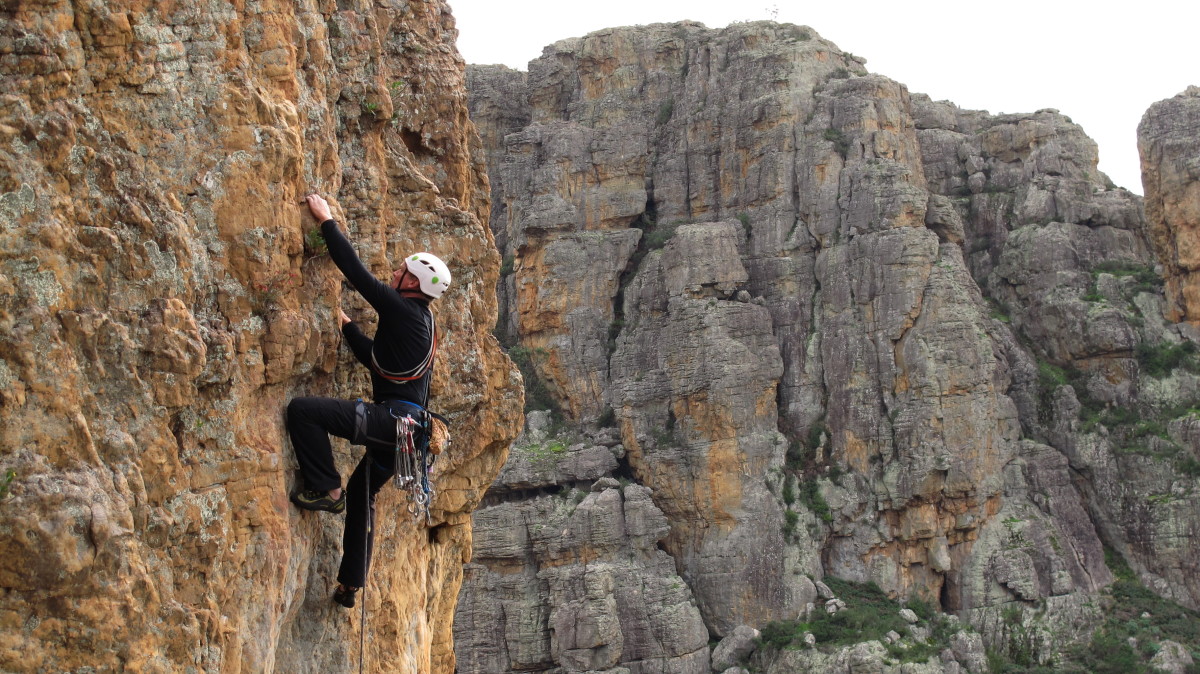 